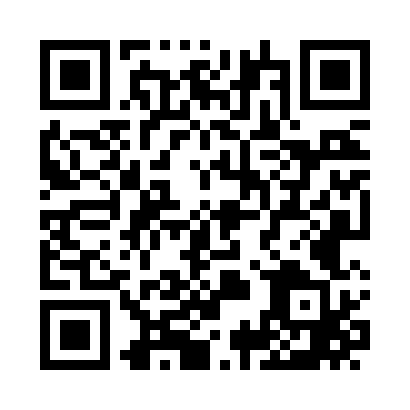 Prayer times for North Kortright, New York, USAMon 1 Jul 2024 - Wed 31 Jul 2024High Latitude Method: Angle Based RulePrayer Calculation Method: Islamic Society of North AmericaAsar Calculation Method: ShafiPrayer times provided by https://www.salahtimes.comDateDayFajrSunriseDhuhrAsrMaghribIsha1Mon3:415:261:035:068:4010:242Tue3:425:271:035:078:4010:243Wed3:435:271:035:078:3910:234Thu3:445:281:045:078:3910:235Fri3:455:281:045:078:3910:226Sat3:465:291:045:078:3810:227Sun3:475:301:045:078:3810:218Mon3:485:301:045:078:3810:209Tue3:495:311:045:078:3710:1910Wed3:505:321:045:078:3710:1911Thu3:515:331:055:078:3610:1812Fri3:525:331:055:078:3610:1713Sat3:535:341:055:078:3510:1614Sun3:555:351:055:078:3510:1515Mon3:565:361:055:078:3410:1416Tue3:575:371:055:078:3310:1317Wed3:585:381:055:068:3210:1118Thu4:005:381:055:068:3210:1019Fri4:015:391:055:068:3110:0920Sat4:025:401:055:068:3010:0821Sun4:045:411:055:068:2910:0722Mon4:055:421:055:058:2810:0523Tue4:065:431:055:058:2810:0424Wed4:085:441:065:058:2710:0225Thu4:095:451:065:058:2610:0126Fri4:115:461:065:048:2510:0027Sat4:125:471:055:048:249:5828Sun4:135:481:055:048:239:5729Mon4:155:491:055:038:219:5530Tue4:165:501:055:038:209:5431Wed4:185:511:055:038:199:52